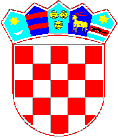                 REPUBLIKA HRVATSKA VIROVITIČKO-PODRAVSKA ŽUPANIJA                         GRAD SLATNA                     GRADONAČELNIKKLASA: 406-03/22-01/1URBROJ: 2189/02-04-02/02-22-1Slatina, 21. siječnja 2022.Na temelju članka 28. Zakona o javnoj nabavi ( Narodne novine broj 120/16.) i članka 25. Statuta Grada Slatine ( Službeni glasnik Grada broj 5/09., 5/10., 1/13. i 2/13. – pročišćeni tekst), gradonačelnik Grada Slatine, donosiPLAN NABAVEGRADA SLATINE ZA 2022.I.	Planom nabave Grada Slatine za 2022. planiraju se postupci radi sklapanja ugovora o javnoj nabava robe, radova ili usluga, te okvirnog sporazuma, koje provodi Grad Slatina kao javni naručitelj sukladno Zakonu o javnoj nabavi (Narodne novine broj 120/16.).II.Postupak javne nabave provodi upravno tijelo Grada Slatine u čijem je razdjelu proračunska stavka iz koje će se izvršiti plaćanje ugovorene vrijednosti predmeta nabave, osim za zajedničke nabave za potrebe svih upravnih tijela, za koje provodi Stručna služba Grada Slatine.III.	U tijeku 2022., provoditi će se postupci nabave kako je navedeno u Tablici plana nabave za 2022., koja je sastavni dio ovog Plana.IV.	Sukladno članku 2. Pravilnika o planu nabave, registru ugovora, prethodnom savjetovanju i analizi tržišta u javnoj nabavi (Narodne novine broj 101/17.), Plan nabave Grada Slatine za 2022. kao i sve naknadne izmjene bit će objavljeni u Elektroničkom oglasniku javne nabave Republike Hrvatske u roku od osam dana od donošenja.  GRADONAČELNIK   Denis Ostrošić, prof.DOSTAVITI:Za evidenciju akata gradonačelnika,Za objavu na Službenoj internetskoj stranici,Za objavu u EOJNRH,Arhiva.